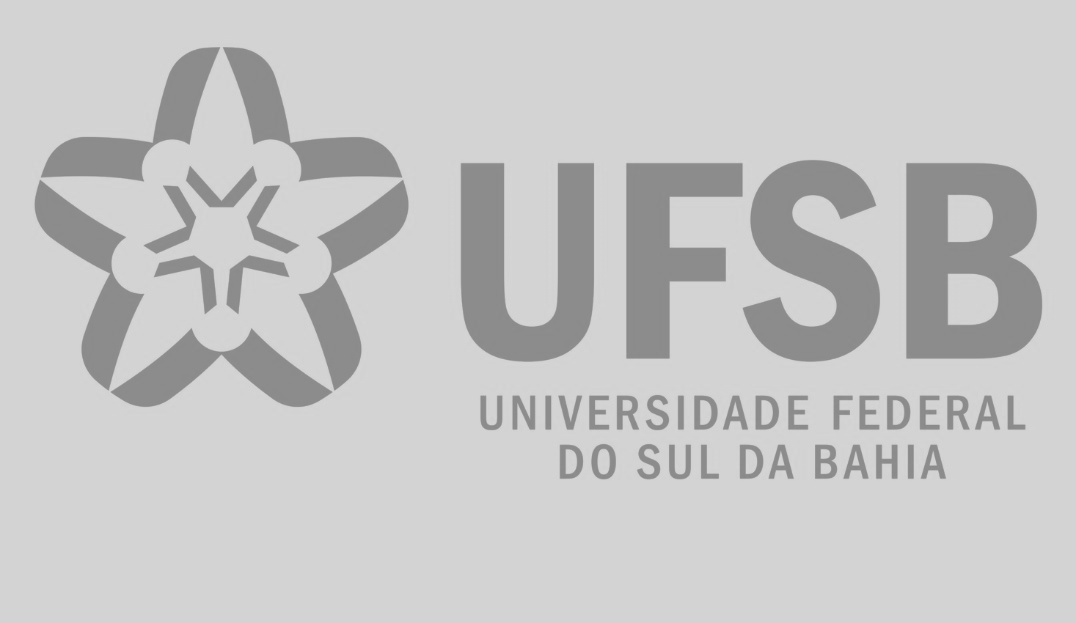 ANEXO IVAUTODECLARAÇÃO DA/O CANDIDATA/O – ESTUDANTE QUILOMBOLAEu____________________________________________________________________________________, CPF número __________________________, DECLARO, sob as penas da Lei e para fins de inscrição no Auxílio à Permanência – Indígenas e Quilombolas, que sou QUILOMBOLA pertencente ao Quilombo _____________________________________________________ e resido na comunidade quilombola ________________________________________________________________, localizada no Município_________________________________, UF________.DECLARO ainda, estar ciente de que a falsidade das declarações por mim firmadas no presente documento, poderá ensejar sanções civis, criminais e administrativas, além do cancelamento da concessão do auxílio e ressarcimento dos valores recebidos indevidamente.Por ser verdade, firmo e dato a presente declaração._______________________________________________Local e data (Informar a Cidade, a UF e o dia, mês e ano da emissão)_______________________________________________Assinatura